Al Segretario Comunale 
Responsabile della Prevenzione della Corruzione e della Trasparenza (RPCT) 
del Comune di TramatzaOggetto: PIAO 2023-2025 - sezione 2 “Valore pubblico, performance, anticorruzione”, sottosezione 2.3 “Rischi corruttivi e trasparenza”, Piano Triennale di Prevenzione della Corruzione 2022-2025 del Comune di TRAMATZA.II/La sottoscritto/a 	nato/a a 	 il 	in qualità di 	In rappresentanza dell'associazione	denominata	nella sua articolazione provinciale/regionale/nazionale/altro	con sede in	via 	n.	telefono n.	fax	posta elettronica certificata 	posta elettronica (e-mail) 	Visto l'avviso pubblicato sul sito internet per la definizione del PIAO 2023-2025 - sezione 2 “Valore pubblico, performance, anticorruzione”, sottosezione 2.3 “Rischi corruttivi e trasparenza”, Piano Triennale di Prevenzione della Corruzione 2022-2025 TRASMETTELe seguenti osservazioniFORMULALe seguenti proposteLuogo e data ___________________________ 		Firma _____________________________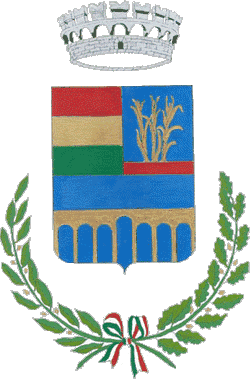 Provincia di OristanoVia Tripoli 2 – 09070 Tramatza - Tel. 0783 - 5080001 C.F. – Partita IVA  00072010952www.comune.tramatza.or.it   - E mail: protocollo@pec.comune.tramatza.or.it